Publicado en Alicante el 23/06/2017 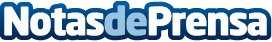 Bandarra Bar, un nuevo concepto gastronómico en AlicanteBandarra Bar de Barra ha venido para sorprender y destacar en el universo gastronómico alicantino. Toda una experiencia desde que se entra en este bar/restaurante y hasta que se disfruta de todas sus creacionesDatos de contacto:Bandarra Bar de BarraCalle Rafael Altamira, 14, Alicante966 60 33 19Nota de prensa publicada en: https://www.notasdeprensa.es/bandarra-bar-un-nuevo-concepto-gastronomico-en Categorias: Gastronomía Entretenimiento Emprendedores http://www.notasdeprensa.es